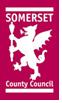 TERM TIME LEAVEADVICE FOR SCHOOLS AND PARENTS Amendments to the 2006 regulations were made by the Education (Pupil Registration) (England) (Amendment) Regulations 2013 and come into force on 1 September 2013.The amendments make it clear that schools can only grant leave of absence during term time for exceptional circumstances.  All reference to a holiday and/or extended leave, including the threshold of ten school days is removed.  Any request for leave must be made in writing for the attention of the Headteacher in advance.There is no formal definition offered for exceptional leave at present by the Department for Education.  However, from discussion with the DfE and concerned professional associations it is suggested that exceptional leave may include:Forces staff returning from lengthy active service abroadPolice, Fire Service staff being told when they can or cannot take leaveIf a close family member has a terminal illness and it may be a last chance to be together especially if the family member lived overseasParents having to work abroad for a fixed, minimum term periodSomerset County Council (SCC) supports schools:In expecting parents and carers to make sure that children and young people attend school regularly.  Any absence from school will impact on educational achievement, success in later life and longer term health and well beingIn ensuring the law is upheld.  Parents and carers are committing an offence if they fail to ensure the regular and punctual attendance at school of their child.  Schools must explain their stance on term time leave in their attendance policy so parents/carers are clear on expectations and potential consequences, such as any unauthorised absence including taking term time leave not agreed with the school, can result in a Penalty Notice being issued to each parent for each child.  Any Penalty Notice unpaid is taken to Magistrates Court as failure to secure the regular attendance of their child.  If found guilty of such an offence, they might receive a criminal conviction and a potential fine of up to £1,000.SCC cannot override a school’s decision not to authorise any term time leave.  There is no right of appeal.Taking a child on holiday in term time interrupts the learning of the whole class.  Teachers have to spend time helping children catch up when they return.  Parents should arrange holidays for the 13 week school holiday periods.  Schools are open 190 days which leaves 175 days of the year for a holiday.Every day of your child’s education is valuable. We hope that, when you have read this advice, you will consider that your child’s education is too important to take extended absence during term time.Appendix 2Appendix 2Appendix 2Appendix 2Appendix 2Appendix 2Appendix 2Appendix 2Appendix 2Appendix 2Appendix 2Appendix 2Appendix 2Appendix 2Appendix 2Appendix 2Appendix 2Appendix 2Absence InformationAbsence InformationAbsence InformationAbsence InformationAbsence InformationAbsence InformationAbsence InformationAbsence InformationAbsence InformationAbsence InformationAbsence InformationAbsence InformationAbsence InformationAbsence InformationAbsence InformationAbsence InformationAbsence InformationAbsence InformationName of child/renName of child/renName of child/renName of child/renClass:Class:Class:Class:Class:Class:Inclusive Dates of  absence:  Inclusive Dates of  absence:  Inclusive Dates of  absence:  Inclusive Dates of  absence:  From:From:To:Exceptional Reason for Absence: Exceptional Reason for Absence: Exceptional Reason for Absence: Exceptional Reason for Absence: Exceptional Reason for Absence: Exceptional Reason for Absence: Exceptional Reason for Absence: Exceptional Reason for Absence: Exceptional Reason for Absence: Exceptional Reason for Absence: Exceptional Reason for Absence: Exceptional Reason for Absence: Exceptional Reason for Absence: Exceptional Reason for Absence: Exceptional Reason for Absence: Exceptional Reason for Absence: Exceptional Reason for Absence: Exceptional Reason for Absence: (You must submit requests for planned absences at least two weeks prior to the first day of absence.)(You must submit requests for planned absences at least two weeks prior to the first day of absence.)(You must submit requests for planned absences at least two weeks prior to the first day of absence.)(You must submit requests for planned absences at least two weeks prior to the first day of absence.)(You must submit requests for planned absences at least two weeks prior to the first day of absence.)(You must submit requests for planned absences at least two weeks prior to the first day of absence.)(You must submit requests for planned absences at least two weeks prior to the first day of absence.)(You must submit requests for planned absences at least two weeks prior to the first day of absence.)(You must submit requests for planned absences at least two weeks prior to the first day of absence.)(You must submit requests for planned absences at least two weeks prior to the first day of absence.)(You must submit requests for planned absences at least two weeks prior to the first day of absence.)(You must submit requests for planned absences at least two weeks prior to the first day of absence.)(You must submit requests for planned absences at least two weeks prior to the first day of absence.)(You must submit requests for planned absences at least two weeks prior to the first day of absence.)(You must submit requests for planned absences at least two weeks prior to the first day of absence.)(You must submit requests for planned absences at least two weeks prior to the first day of absence.)(You must submit requests for planned absences at least two weeks prior to the first day of absence.)(You must submit requests for planned absences at least two weeks prior to the first day of absence.)Signed (parent/guardian): Signed (parent/guardian): Signed (parent/guardian): Signed (parent/guardian): Signed (parent/guardian): Date: Date: When deciding whether to allow term time leave, for any reason, the school will consider:The specific nature of the requestThe time and duration of the leaveYour child’s record of attendanceThe learning that will be missedIMPORTANT INFORMATION FOR PARENTS/CARERS:There is no automatic right to absence for a family holiday. Authorisation of absence requests will depend on whether the application meets the LA ‘Exceptional Circumstances’ criteria.Authorisation during, and leading up to, examination periods (e.g. SATs) and in the first term of any new school placement (or academic year) will not be granted. Requests for extended leave will not be authorised, if a similar request was authorised (or extended leave was taken) during the previous academic year. Parents whose children are on a school register have a duty to ensure that their children attend regularly and if they fail to do so they may be guilty of an offence under the Education Act, 1993.NB.  If the school refuses your request and the child is still taken out of school, this will be recorded as an unauthorised absence.  This may result in a penalty notice being issued or legal action taken for poor attendance.When deciding whether to allow term time leave, for any reason, the school will consider:The specific nature of the requestThe time and duration of the leaveYour child’s record of attendanceThe learning that will be missedIMPORTANT INFORMATION FOR PARENTS/CARERS:There is no automatic right to absence for a family holiday. Authorisation of absence requests will depend on whether the application meets the LA ‘Exceptional Circumstances’ criteria.Authorisation during, and leading up to, examination periods (e.g. SATs) and in the first term of any new school placement (or academic year) will not be granted. Requests for extended leave will not be authorised, if a similar request was authorised (or extended leave was taken) during the previous academic year. Parents whose children are on a school register have a duty to ensure that their children attend regularly and if they fail to do so they may be guilty of an offence under the Education Act, 1993.NB.  If the school refuses your request and the child is still taken out of school, this will be recorded as an unauthorised absence.  This may result in a penalty notice being issued or legal action taken for poor attendance.When deciding whether to allow term time leave, for any reason, the school will consider:The specific nature of the requestThe time and duration of the leaveYour child’s record of attendanceThe learning that will be missedIMPORTANT INFORMATION FOR PARENTS/CARERS:There is no automatic right to absence for a family holiday. Authorisation of absence requests will depend on whether the application meets the LA ‘Exceptional Circumstances’ criteria.Authorisation during, and leading up to, examination periods (e.g. SATs) and in the first term of any new school placement (or academic year) will not be granted. Requests for extended leave will not be authorised, if a similar request was authorised (or extended leave was taken) during the previous academic year. Parents whose children are on a school register have a duty to ensure that their children attend regularly and if they fail to do so they may be guilty of an offence under the Education Act, 1993.NB.  If the school refuses your request and the child is still taken out of school, this will be recorded as an unauthorised absence.  This may result in a penalty notice being issued or legal action taken for poor attendance.When deciding whether to allow term time leave, for any reason, the school will consider:The specific nature of the requestThe time and duration of the leaveYour child’s record of attendanceThe learning that will be missedIMPORTANT INFORMATION FOR PARENTS/CARERS:There is no automatic right to absence for a family holiday. Authorisation of absence requests will depend on whether the application meets the LA ‘Exceptional Circumstances’ criteria.Authorisation during, and leading up to, examination periods (e.g. SATs) and in the first term of any new school placement (or academic year) will not be granted. Requests for extended leave will not be authorised, if a similar request was authorised (or extended leave was taken) during the previous academic year. Parents whose children are on a school register have a duty to ensure that their children attend regularly and if they fail to do so they may be guilty of an offence under the Education Act, 1993.NB.  If the school refuses your request and the child is still taken out of school, this will be recorded as an unauthorised absence.  This may result in a penalty notice being issued or legal action taken for poor attendance.When deciding whether to allow term time leave, for any reason, the school will consider:The specific nature of the requestThe time and duration of the leaveYour child’s record of attendanceThe learning that will be missedIMPORTANT INFORMATION FOR PARENTS/CARERS:There is no automatic right to absence for a family holiday. Authorisation of absence requests will depend on whether the application meets the LA ‘Exceptional Circumstances’ criteria.Authorisation during, and leading up to, examination periods (e.g. SATs) and in the first term of any new school placement (or academic year) will not be granted. Requests for extended leave will not be authorised, if a similar request was authorised (or extended leave was taken) during the previous academic year. Parents whose children are on a school register have a duty to ensure that their children attend regularly and if they fail to do so they may be guilty of an offence under the Education Act, 1993.NB.  If the school refuses your request and the child is still taken out of school, this will be recorded as an unauthorised absence.  This may result in a penalty notice being issued or legal action taken for poor attendance.When deciding whether to allow term time leave, for any reason, the school will consider:The specific nature of the requestThe time and duration of the leaveYour child’s record of attendanceThe learning that will be missedIMPORTANT INFORMATION FOR PARENTS/CARERS:There is no automatic right to absence for a family holiday. Authorisation of absence requests will depend on whether the application meets the LA ‘Exceptional Circumstances’ criteria.Authorisation during, and leading up to, examination periods (e.g. SATs) and in the first term of any new school placement (or academic year) will not be granted. Requests for extended leave will not be authorised, if a similar request was authorised (or extended leave was taken) during the previous academic year. Parents whose children are on a school register have a duty to ensure that their children attend regularly and if they fail to do so they may be guilty of an offence under the Education Act, 1993.NB.  If the school refuses your request and the child is still taken out of school, this will be recorded as an unauthorised absence.  This may result in a penalty notice being issued or legal action taken for poor attendance.When deciding whether to allow term time leave, for any reason, the school will consider:The specific nature of the requestThe time and duration of the leaveYour child’s record of attendanceThe learning that will be missedIMPORTANT INFORMATION FOR PARENTS/CARERS:There is no automatic right to absence for a family holiday. Authorisation of absence requests will depend on whether the application meets the LA ‘Exceptional Circumstances’ criteria.Authorisation during, and leading up to, examination periods (e.g. SATs) and in the first term of any new school placement (or academic year) will not be granted. Requests for extended leave will not be authorised, if a similar request was authorised (or extended leave was taken) during the previous academic year. Parents whose children are on a school register have a duty to ensure that their children attend regularly and if they fail to do so they may be guilty of an offence under the Education Act, 1993.NB.  If the school refuses your request and the child is still taken out of school, this will be recorded as an unauthorised absence.  This may result in a penalty notice being issued or legal action taken for poor attendance.When deciding whether to allow term time leave, for any reason, the school will consider:The specific nature of the requestThe time and duration of the leaveYour child’s record of attendanceThe learning that will be missedIMPORTANT INFORMATION FOR PARENTS/CARERS:There is no automatic right to absence for a family holiday. Authorisation of absence requests will depend on whether the application meets the LA ‘Exceptional Circumstances’ criteria.Authorisation during, and leading up to, examination periods (e.g. SATs) and in the first term of any new school placement (or academic year) will not be granted. Requests for extended leave will not be authorised, if a similar request was authorised (or extended leave was taken) during the previous academic year. Parents whose children are on a school register have a duty to ensure that their children attend regularly and if they fail to do so they may be guilty of an offence under the Education Act, 1993.NB.  If the school refuses your request and the child is still taken out of school, this will be recorded as an unauthorised absence.  This may result in a penalty notice being issued or legal action taken for poor attendance.When deciding whether to allow term time leave, for any reason, the school will consider:The specific nature of the requestThe time and duration of the leaveYour child’s record of attendanceThe learning that will be missedIMPORTANT INFORMATION FOR PARENTS/CARERS:There is no automatic right to absence for a family holiday. Authorisation of absence requests will depend on whether the application meets the LA ‘Exceptional Circumstances’ criteria.Authorisation during, and leading up to, examination periods (e.g. SATs) and in the first term of any new school placement (or academic year) will not be granted. Requests for extended leave will not be authorised, if a similar request was authorised (or extended leave was taken) during the previous academic year. Parents whose children are on a school register have a duty to ensure that their children attend regularly and if they fail to do so they may be guilty of an offence under the Education Act, 1993.NB.  If the school refuses your request and the child is still taken out of school, this will be recorded as an unauthorised absence.  This may result in a penalty notice being issued or legal action taken for poor attendance.When deciding whether to allow term time leave, for any reason, the school will consider:The specific nature of the requestThe time and duration of the leaveYour child’s record of attendanceThe learning that will be missedIMPORTANT INFORMATION FOR PARENTS/CARERS:There is no automatic right to absence for a family holiday. Authorisation of absence requests will depend on whether the application meets the LA ‘Exceptional Circumstances’ criteria.Authorisation during, and leading up to, examination periods (e.g. SATs) and in the first term of any new school placement (or academic year) will not be granted. Requests for extended leave will not be authorised, if a similar request was authorised (or extended leave was taken) during the previous academic year. Parents whose children are on a school register have a duty to ensure that their children attend regularly and if they fail to do so they may be guilty of an offence under the Education Act, 1993.NB.  If the school refuses your request and the child is still taken out of school, this will be recorded as an unauthorised absence.  This may result in a penalty notice being issued or legal action taken for poor attendance.When deciding whether to allow term time leave, for any reason, the school will consider:The specific nature of the requestThe time and duration of the leaveYour child’s record of attendanceThe learning that will be missedIMPORTANT INFORMATION FOR PARENTS/CARERS:There is no automatic right to absence for a family holiday. Authorisation of absence requests will depend on whether the application meets the LA ‘Exceptional Circumstances’ criteria.Authorisation during, and leading up to, examination periods (e.g. SATs) and in the first term of any new school placement (or academic year) will not be granted. Requests for extended leave will not be authorised, if a similar request was authorised (or extended leave was taken) during the previous academic year. Parents whose children are on a school register have a duty to ensure that their children attend regularly and if they fail to do so they may be guilty of an offence under the Education Act, 1993.NB.  If the school refuses your request and the child is still taken out of school, this will be recorded as an unauthorised absence.  This may result in a penalty notice being issued or legal action taken for poor attendance.When deciding whether to allow term time leave, for any reason, the school will consider:The specific nature of the requestThe time and duration of the leaveYour child’s record of attendanceThe learning that will be missedIMPORTANT INFORMATION FOR PARENTS/CARERS:There is no automatic right to absence for a family holiday. Authorisation of absence requests will depend on whether the application meets the LA ‘Exceptional Circumstances’ criteria.Authorisation during, and leading up to, examination periods (e.g. SATs) and in the first term of any new school placement (or academic year) will not be granted. Requests for extended leave will not be authorised, if a similar request was authorised (or extended leave was taken) during the previous academic year. Parents whose children are on a school register have a duty to ensure that their children attend regularly and if they fail to do so they may be guilty of an offence under the Education Act, 1993.NB.  If the school refuses your request and the child is still taken out of school, this will be recorded as an unauthorised absence.  This may result in a penalty notice being issued or legal action taken for poor attendance.When deciding whether to allow term time leave, for any reason, the school will consider:The specific nature of the requestThe time and duration of the leaveYour child’s record of attendanceThe learning that will be missedIMPORTANT INFORMATION FOR PARENTS/CARERS:There is no automatic right to absence for a family holiday. Authorisation of absence requests will depend on whether the application meets the LA ‘Exceptional Circumstances’ criteria.Authorisation during, and leading up to, examination periods (e.g. SATs) and in the first term of any new school placement (or academic year) will not be granted. Requests for extended leave will not be authorised, if a similar request was authorised (or extended leave was taken) during the previous academic year. Parents whose children are on a school register have a duty to ensure that their children attend regularly and if they fail to do so they may be guilty of an offence under the Education Act, 1993.NB.  If the school refuses your request and the child is still taken out of school, this will be recorded as an unauthorised absence.  This may result in a penalty notice being issued or legal action taken for poor attendance.When deciding whether to allow term time leave, for any reason, the school will consider:The specific nature of the requestThe time and duration of the leaveYour child’s record of attendanceThe learning that will be missedIMPORTANT INFORMATION FOR PARENTS/CARERS:There is no automatic right to absence for a family holiday. Authorisation of absence requests will depend on whether the application meets the LA ‘Exceptional Circumstances’ criteria.Authorisation during, and leading up to, examination periods (e.g. SATs) and in the first term of any new school placement (or academic year) will not be granted. Requests for extended leave will not be authorised, if a similar request was authorised (or extended leave was taken) during the previous academic year. Parents whose children are on a school register have a duty to ensure that their children attend regularly and if they fail to do so they may be guilty of an offence under the Education Act, 1993.NB.  If the school refuses your request and the child is still taken out of school, this will be recorded as an unauthorised absence.  This may result in a penalty notice being issued or legal action taken for poor attendance.When deciding whether to allow term time leave, for any reason, the school will consider:The specific nature of the requestThe time and duration of the leaveYour child’s record of attendanceThe learning that will be missedIMPORTANT INFORMATION FOR PARENTS/CARERS:There is no automatic right to absence for a family holiday. Authorisation of absence requests will depend on whether the application meets the LA ‘Exceptional Circumstances’ criteria.Authorisation during, and leading up to, examination periods (e.g. SATs) and in the first term of any new school placement (or academic year) will not be granted. Requests for extended leave will not be authorised, if a similar request was authorised (or extended leave was taken) during the previous academic year. Parents whose children are on a school register have a duty to ensure that their children attend regularly and if they fail to do so they may be guilty of an offence under the Education Act, 1993.NB.  If the school refuses your request and the child is still taken out of school, this will be recorded as an unauthorised absence.  This may result in a penalty notice being issued or legal action taken for poor attendance.When deciding whether to allow term time leave, for any reason, the school will consider:The specific nature of the requestThe time and duration of the leaveYour child’s record of attendanceThe learning that will be missedIMPORTANT INFORMATION FOR PARENTS/CARERS:There is no automatic right to absence for a family holiday. Authorisation of absence requests will depend on whether the application meets the LA ‘Exceptional Circumstances’ criteria.Authorisation during, and leading up to, examination periods (e.g. SATs) and in the first term of any new school placement (or academic year) will not be granted. Requests for extended leave will not be authorised, if a similar request was authorised (or extended leave was taken) during the previous academic year. Parents whose children are on a school register have a duty to ensure that their children attend regularly and if they fail to do so they may be guilty of an offence under the Education Act, 1993.NB.  If the school refuses your request and the child is still taken out of school, this will be recorded as an unauthorised absence.  This may result in a penalty notice being issued or legal action taken for poor attendance.When deciding whether to allow term time leave, for any reason, the school will consider:The specific nature of the requestThe time and duration of the leaveYour child’s record of attendanceThe learning that will be missedIMPORTANT INFORMATION FOR PARENTS/CARERS:There is no automatic right to absence for a family holiday. Authorisation of absence requests will depend on whether the application meets the LA ‘Exceptional Circumstances’ criteria.Authorisation during, and leading up to, examination periods (e.g. SATs) and in the first term of any new school placement (or academic year) will not be granted. Requests for extended leave will not be authorised, if a similar request was authorised (or extended leave was taken) during the previous academic year. Parents whose children are on a school register have a duty to ensure that their children attend regularly and if they fail to do so they may be guilty of an offence under the Education Act, 1993.NB.  If the school refuses your request and the child is still taken out of school, this will be recorded as an unauthorised absence.  This may result in a penalty notice being issued or legal action taken for poor attendance.For school use onlyFor school use onlyFor school use onlyFor school use onlyFor school use onlyFor school use onlyFor school use onlyFor school use onlyFor school use onlyFor school use onlyFor school use onlyFor school use onlyFor school use onlyFor school use onlyFor school use onlyFor school use onlyFor school use onlyFor school use onlyCurrent attendance percentage:Current attendance percentage:Current attendance percentage:Current attendance percentage:Current attendance percentage:Current attendance percentage:More than 98%More than 98%More than 98%More than 98%More than 98%Excellent Excellent Current attendance percentage:Current attendance percentage:Current attendance percentage:Current attendance percentage:Current attendance percentage:Current attendance percentage:96% to 98%96% to 98%96% to 98%96% to 98%96% to 98%Good Good Current attendance percentage:Current attendance percentage:Current attendance percentage:Current attendance percentage:Current attendance percentage:Current attendance percentage:92% to 95%92% to 95%92% to 95%92% to 95%92% to 95%Below average attendanceBelow average attendanceCurrent attendance percentage:Current attendance percentage:Current attendance percentage:Current attendance percentage:Current attendance percentage:Current attendance percentage:Less than 92%Less than 92%Less than 92%Less than 92%Less than 92%UnsatisfactoryUnsatisfactoryAttendance history:Attendance history:Attendance history:Attendance history:Year:Year:Year:Year:Year:Year:Year:Year:Year:Year:Year:Year:Year:Year:SATs year?SATs year?SATs year?SATs year?SATs year? request?  request?  request?  request?  request? DecisionDecisionDecisionDecisionDecisionDecisionDecisionDecisionDecisionDecisionDecisionDecisionDecisionDecisionDecisionDecisionDecisionDecisionAuthorisedAuthorisedAuthorisedAuthorisedAuthorisedAuthorisedAuthorisedAuthorisedAuthorisedAuthorisedAuthorisedAuthorisedAuthorisedAuthorisedAuthorisedUnauthorisedUnauthorisedUnauthorisedUnauthorisedUnauthorisedUnauthorisedUnauthorisedUnauthorisedUnauthorisedUnauthorisedUnauthorisedUnauthorisedUnauthorisedUnauthorisedUnauthorisedComments:Comments:Comments:Comments:Comments:Comments:Comments:Comments:Comments:Comments:Comments:Comments:Comments:Comments:Comments:Comments:Comments:Comments:Signed:Signed:Signed:Signed:Signed:Signed:Signed:Date: Date: Date: If you would like to discuss attendance matters further, please contact:If you would like to discuss attendance matters further, please contact:If you would like to discuss attendance matters further, please contact:If you would like to discuss attendance matters further, please contact:If you would like to discuss attendance matters further, please contact:If you would like to discuss attendance matters further, please contact:If you would like to discuss attendance matters further, please contact:If you would like to discuss attendance matters further, please contact:If you would like to discuss attendance matters further, please contact:If you would like to discuss attendance matters further, please contact:If you would like to discuss attendance matters further, please contact:If you would like to discuss attendance matters further, please contact:If you would like to discuss attendance matters further, please contact:If you would like to discuss attendance matters further, please contact:If you would like to discuss attendance matters further, please contact:If you would like to discuss attendance matters further, please contact:If you would like to discuss attendance matters further, please contact:If you would like to discuss attendance matters further, please contact:Sophie Heggadon (Educational Safeguarding Officer) on SHeggadon@somerset.gov.ukSophie Heggadon (Educational Safeguarding Officer) on SHeggadon@somerset.gov.ukSophie Heggadon (Educational Safeguarding Officer) on SHeggadon@somerset.gov.ukSophie Heggadon (Educational Safeguarding Officer) on SHeggadon@somerset.gov.ukSophie Heggadon (Educational Safeguarding Officer) on SHeggadon@somerset.gov.ukSophie Heggadon (Educational Safeguarding Officer) on SHeggadon@somerset.gov.ukSophie Heggadon (Educational Safeguarding Officer) on SHeggadon@somerset.gov.ukSophie Heggadon (Educational Safeguarding Officer) on SHeggadon@somerset.gov.ukSophie Heggadon (Educational Safeguarding Officer) on SHeggadon@somerset.gov.ukSophie Heggadon (Educational Safeguarding Officer) on SHeggadon@somerset.gov.ukSophie Heggadon (Educational Safeguarding Officer) on SHeggadon@somerset.gov.ukSophie Heggadon (Educational Safeguarding Officer) on SHeggadon@somerset.gov.ukSophie Heggadon (Educational Safeguarding Officer) on SHeggadon@somerset.gov.ukSophie Heggadon (Educational Safeguarding Officer) on SHeggadon@somerset.gov.ukSophie Heggadon (Educational Safeguarding Officer) on SHeggadon@somerset.gov.ukSophie Heggadon (Educational Safeguarding Officer) on SHeggadon@somerset.gov.ukSophie Heggadon (Educational Safeguarding Officer) on SHeggadon@somerset.gov.ukSophie Heggadon (Educational Safeguarding Officer) on SHeggadon@somerset.gov.uk